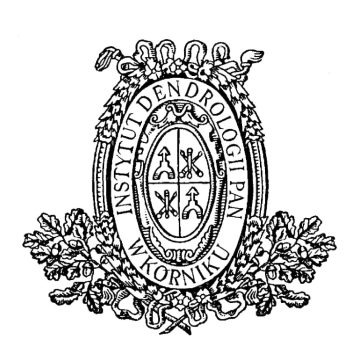 INSTYTUT DENDROLOGII      POLSKIEJ AKADEMII NAUK             62-035 KÓRNIK, ul. Parkowa 5,              tel. 61-8170-033;  fax. 61-8170-166;             www.idpan.poznan.pl      e-mail: idkornik@man.poznan.pl    OGŁOSZENIEO ZAMÓWIENIU  NA DOSTAWĘ TOWARU(zaproszenie do składania ofert)prowadzone zgodnie z regulaminem udzielania przez Instytut Dendrologii Polskiej Akademii Nauk zamówień wyłączonych ze stosowania przepisów ustawy Prawo zamówień publicznych z 11 września 2019 r. (Dz. U. z 2019 r. poz. 2019, z 2020 r. poz. 288, 875, 1492, 1517, 2275, 2320 z późn. zm.) o wartości nieprzekraczającej kwoty 130 000 zł netto. Przedmiotem postępowania jest sukcesywna dostawa w ramach zgłaszanego zapotrzebowania artykułów biurowych oraz materiałów eksploatacyjnych do drukarek i urządzeń wielofunkcyjnych 
w 2021 r. dla Instytutu Dendrologii Polskiej Akademii Nauk.Opis przedmiotu zamówienia:Zadanie 1:Sukcesywna dostawa w ramach zgłaszanego zapotrzebowania artykułów biurowych dla Instytutu Dendrologii Polskiej Akademii Nauk w roku 2021, zgodnie z poniższym zestawieniem:Zadanie 2:Sukcesywna dostawa materiałów eksploatacyjnych do drukarek i urządzeń wielofunkcyjnych dla Instytutu Dendrologii Polskiej Akademii Nauk w roku 2021, w zakresie ilościowym 
i asortymencie zawartym w formularzu ofertowym (załącznik nr 1).Oferowane materiały eksploatacyjne muszą być nowe, oryginalnie fabrycznie zamknięte 
w oryginalnych opakowaniach producenta z widocznym logo producenta, bez śladów uszkodzenia i użytkowania.Dostawcy mogą zaoferować materiały eksploatacyjne dopuszczone do użytku na terenie EU 
i posiadające certyfikat CE, tych samych producentów co sprzęt użytkowany przez Zamawiającego, zaprojektowane razem ze sprzętem w celu zapewnienia optymalnej jakości wydruku, niezawodności i wydajności sprzętu lub materiały równoważne.Za równoważne materiały eksploatacyjne, to jest innych producentów niż wymienieni 
w formularzu ofertowym, Zamawiający uznaje materiały kompatybilne ze sprzętem, do którego są zamówione, o parametrach i standardach jakościowych takich samych bądź lepszych (jakość wydruku, wydajność) od materiałów oryginalnych.Materiały eksploatacyjne równoważne nie mogą ograniczać współpracy z oprogramowaniem urządzenia monitorującym stan zasobników z tuszem lub tonerem lub liczbę wydrukowanych stron. W przypadku, gdy materiał oryginalny posiada układ elektroniczny (chip) przekazujący informacje o stanie tuszu lub tonera, oferowany materiał równoważny musi posiadać analogiczny układ, tak samo działający.Materiały eksploatacyjne równoważne muszą mieć co najmniej taką samą wydajność jak materiały eksploatacyjne produkowane przez producentów urządzeń. Na potwierdzenie wydajności oferowanych materiałów równoważnych ZAMAWIAJĄCY może zażądać od DOSTAWCY informacji z testu wydajnościowego (przeprowadzonego zgodnie z poniższymi normami dla każdego materiału równoważnego przedstawionego w ofercie) zawierającego:- informację o podmiocie przeprowadzającym test,- czytelne oznaczenie pozycji produktu z formularza ofertowego, której test dotyczy,- normę wg. której badano produkt- wynik testu.Normy dotyczące wydajności materiałów eksploatacyjnych:• ISO/IEC 19752 - norma pomiarów wydajności dla kaset z tonerem do monochromatycznych drukarek laserowych oraz do komponentów drukujących w dowolnym urządzeniu wielofunkcyjnym, które posiada cyfrową ścieżkę wydruku.• ISO/IEC 19798 - norma pomiarów wydajności dla kaset z tonerem do kolorowych drukarek laserowych oraz do komponentów drukujących w dowolnym urządzeniu wielofunkcyjnym, które posiada cyfrową ścieżkę wydruku.W przypadku zaoferowania produktu równoważnego należy wpisać nazwę producenta i kod (symbol) produktu w miejscach wykropkowanych w odpowiedniej kolumnie formularza ofertowego.W procesie produkcji materiałów eksploatacyjnych równoważnych nie mogą być naruszone prawa patentowe producentów oryginalnych tonerów.Materiały eksploatacyjne muszą posiadać naniesiony na opakowaniu opis jednoznacznie identyfikujący produkt: znak firmowy producenta, kod (symbol) produktu, model sprzętu 
do którego materiał jest przeznaczony.Nie dopuszcza się materiałów eksploatacyjnych w opakowaniach zastępczych oraz materiałów, do produkcji których użyto elementów pochodzących z demontażu, uzupełnianych bądź przerabianych.Wszystkie materiały eksploatacyjne, muszą posiadać stosowne atesty lub certyfikaty w zakresie bezpieczeństwa i dopuszczenia do obrotu handlowego.Dostawca gwarantuje, że zamontowanie i użytkowanie dostarczonych przez niego materiałów eksploatacyjnych nie spowoduje utraty praw gwarancji producenta danego urządzenia i ponosi pełną odpowiedzialność za ewentualne uszkodzenia sprzętu. W przypadku gdy Dostawca dostarczy towar, którego użycie spowoduje uszkodzenie urządzenia drukującego zobowiązany będzie do odebrania urządzenia drukującego, usunięcia powstałych szkód i zwrotu sprawnego urządzenia drukującego Zamawiającemu na swój koszt.Termin usunięcia uszkodzeń nie może być dłuższy niż 14 dni od dnia zgłoszenia reklamacji.Zamawiający zastrzega, że podany zakres ilościowy jest zakresem szacunkowym, określonym przez Zamawiającego z należytą starannością, na potrzeby porównania ofert. Zamawiający nie gwarantuje realizacji zamówienia w pełnym zakresie.Termin związania oferty – 14 dni.Termin realizacji zamówienia – sukcesywnie do 31 grudnia 2021 r.  Zamawiający dopuszcza możliwość składania ofert częściowych na poszczególne Zadania.Oferty wg wzoru stanowiącego załącznik nr 1 powinny zawierać proponowaną cenę 
na wszystkie elementy zamówienia ujęte w opisie.Przed podpisaniem umowy Wykonawca dostarczy oświadczenie (zgodnie ze wzorem załącznik nr 3), o spełnieniu warunków udziału w postępowaniu.Cenę za wykonanie zamówienia Dostawca określi w złotych z dokładnością do dwóch miejsc po przecinku na wszystkie elementy zamówienia. Zamawiający w celu ustalenia, czy oferta zawiera rażąco niską cenę w stosunku do przedmiotu zamówienia, może zwrócić się do Wykonawcy o udzielenie w określonym terminie wyjaśnień dotyczących elementów oferty mających wpływ na wysokość ceny. Zastosowanie przez Wykonawcę stawki podatku VAT od towarów i usług niezgodnego z przepisami ustawy o podatku od towarów i usług oraz podatku akcyzowego z 11.03.2004 r. (Dz.U. 2004 Nr 54 poz. 535 z póź. zm.) spowoduje odrzucenie oferty. Cena powinna zawierać wszystkie koszty realizacji zamówienia w tym koszt dostawy do siedziby Zamawiającego. Jedynym kryterium wyboru oferty jest cena brutto. Za najkorzystniejszą ofertę uznana zostanie ważna oferta z najniższą ceną.Maksymalny termin dostawy zaoferowany przez Dostawcę nie może być dłuższy niż 72 godziny. Oferta z dłuższym terminem zostanie odrzucona przez Zamawiającego.Z Dostawcą, którego oferta zostanie uznana za najkorzystniejszą zostanie podpisana umowa wg wzoru załącznika nr 2 do ogłoszenia (dotyczy zamówienia na kwotę powyżej 15000,00 zł netto) lub zostanie wysłane pisemne zamówienie na dostawę (kwota poniżej 15000,00 zł netto). Zamawiający zastrzega sobie prawo unieważnienia postępowania bez podania przyczyny. Od tej decyzji nie przysługują środki odwoławcze.Miejsce oraz termin składania i otwarcia ofert: Oferty należy składać w zamkniętych kopertach z dopiskiem: „Oferta cenowa 
na dostawę artykułów biurowych oraz materiałów eksploatacyjnych do drukarek 
nr 2021/130000/2 ” do 22.02.2021 roku w skrzynce podawczej Instytutu - portiernia budynku A, do godz. 1400 lub przesłać pocztą elektroniczną na adres: idadmin@man.poznan.pl.Wynik postępowania zostanie ogłoszony na stronie internetowej Zamawiającego: www.idpan.poznan.pl/bip.Osobą do kontaktu w sprawie zamówienia pod względem formalno-proceduralnym  jest Wiesław Płócieniak tel. 601 857 261; e-mail: idadmin@man.poznan.pl w godzinach 
od 730 do 1530.Załączniki:Nr 1 wzór oferty,Nr 2 wzór umowy			       Nr 3 wzór oświadczeniaNr 4 klauzula RODO			Dyrektor Instytutu Dendrologii                                                     Polskiej Akademii Nauk                                                   dr hab. Andrzej M. Jagodziński, prof. ID PANKórnik, 16.02.2021 r.Zał. nr 1do ogłoszenia o zamówieniu z 16.02.2021 r.Formularz ofertyNazwa oferenta:Adres:E-mail:Telefon kontaktowy:Dla Zadania 1Przedstawiam swoją ofertę dotyczącą ogłoszenia o zamówieniu na dostawę artykułów biurowych dla Instytutu Dendrologii Polskiej Akademii Nauk w 2021 roku.Dla Zadania 2:Przedstawiam swoją ofertę dotyczącą ogłoszenia o zamówieniu na dostawę materiałów eksploatacyjnych do drukarek i urządzeń wielofunkcyjnych dla Instytutu Dendrologii Polskiej Akademii Nauk w 2021 roku.*Zamawiający zastrzega, że podany zakres ilościowy jest zakresem szacunkowym, określonym przez Zamawiającego z należytą starannością, na potrzeby porównania ofert. Zamawiający nie gwarantuje realizacji zamówienia w pełnym zakresie. Podana w ofercie łączna cena brutto nie stanowi wartości wynagrodzenia Dostawcy, lecz służy do porównania ofert złożonych w postępowaniu.Zobowiązuję się dostarczyć zamówiony asortyment do siedziby Instytutu Dendrologii Polskiej Akademii Nauk w Kórniku w terminie ……….. godzin od złożenia zamówienia**.** Maksymalny termin dostawy zaoferowany przez Dostawcę nie może być dłuższy niż 72 godziny. Oferta 
z dłuższym terminem zostanie odrzucona przez Zamawiającego.Data:.………………………….podpis i pieczęć oferenta Zał. nr 2do ogłoszenia o zamówieniu z 16.02.2021 r.WzórUmowa dostawy nr ……/2021zawarta w Kórniku dnia …………….2021 roku pomiędzy: Instytutem Dendrologii Polskiej Akademii Nauk mającym siedzibę przy ulicy Parkowej 5, 62-035 Kórnik, reprezentowanym przez ……………………………………………………. zwanym w dalszej treści umowy ZAMAWIAJĄCYMa……………………………………………………………………………………………………zwanym dalej w tekście DOSTAWCĄ reprezentowanym przez …………………………………………………. o następującej treści:Wobec wyboru DOSTAWCY przez ZAMAWIAJĄCEGO po przeprowadzeniu postępowania 
w trybie ……………………….., strony zawierają umowę o następującej treści:§ 1. Przedmiot umowyZAMAWIAJĄCY zleca, a DOSTAWCA podejmuje się sukcesywnie dostarczać: zgodnie 
z przedstawioną ofertą z dnia ……………………… r. (zał. nr 1).§ 2. Warunki i termin dostawyDostawy następować będą sukcesywnie w ilości i asortymencie, zgodnie z zamówieniami częściowymi Zamawiającego w terminie do ……. dni roboczych od dnia otrzymania zamówienia.Stosownie do postanowienia art. 431 ustawy z dnia 11 września 2019 roku Prawo zamówień publicznych (Dz. U. z 2019 roku poz. 2019 z późn. zm.) ZAMAWIAJĄCY i DOSTAWCY są obowiązani współdziałać przy wykonywaniu niniejszej umowy.Zamówienia będą składane mailowo,  przez upoważnionego pracownika Instytutu Dendrologii Polskiej Akademii Nauk.Dostawy odbywać się będą na ryzyko i koszt DOSTAWCY do siedziby Instytutu Dendrologii Polskiej Akademii Nauk przy ul. Parkowej 5, 62-035 Kórnik. Odpowiedzialność 
za dostarczenie przedmiotu zamówienia w terminie i w miejsce wskazane przez Zamawiającego ponosi Wykonawca.Zamawiający ma prawo do złożenia reklamacji w przypadku ujawnienia przy odbiorze zamówionej częściowej partii towaru, braków ilościowych w poszczególnych opakowaniach, wad jakościowych dostarczonego towaru oraz towarów przeterminowanych lub w przypadku uszkodzenia towaru.Zamawiający ma prawo do złożenia reklamacji w przypadku ujawnienia wad ukrytych towaru.Reklamacja będzie składana mailowo przez osobę upoważnioną przez Kierownika Zamawiającego w ciągu maksymalnie 7 dni od dnia dostawy partii towaru lub niezwłocznie w przypadku ujawnienia wad ukrytych.DOSTAWCA zobowiązuje się do wymiany towaru wadliwego na towar bez wad w ciągu 
14 dni od otrzymania informacji o uzasadnionej reklamacji Zamawiającego.W przypadku dostarczenia towarów nie zamówionych przez Zamawiającego zostaną 
one zwrócone DOSTAWCA na jego koszt.§ 3. Całkowita wartość umowyZAMAWIAJĄCY oświadcza, że kwota przeznaczona na realizację umowy nie przekroczy wysokości: zł netto …………., słownie …………………… tj. brutto …………………….. słownie: ………………………………………... ZAMAWIAJĄCY zobowiązany jest do zapłaty DOSTAWCY wynagrodzenia jedynie za zamówione przez siebie dostawy. Sumaryczna wartość zamówień nie może być niższa niż 70% wartości  umowy. Ilości określone w załączniku nr 1 do niniejszej umowy stanowią wartość szacunkową i mogą ulec zmniejszeniu lub zwiększeniu 
o 25% (słownie: dwadzieścia pięć procent) w ramach poszczególnych pozycji w zależności od potrzeb Zamawiającego z zastrzeżeniem, iż zmiany te nie spowodują przekroczenia kwoty przeznaczonej na realizację umowy.§ 4. Upoważnieni przedstawicieleStrony wyznaczają niniejszym swoich przedstawicieli uprawnionych do podejmowania decyzji w zakresie wyznaczonym przez § 1 tej umowy.Przedstawicielem ZAMAWIAJĄCEGO będzie ……………………..Przedstawicielem DOSTAWCY będzie ………………………..§ 5. Warunki płatnościZapłata nastąpi w terminie 21 dni od dnia dostarczenia faktury VAT, przelewem na rachunek bankowy DOSTAWCY wskazany w wystawionej fakturze. Warunkiem zapłaty jest sporządzenie przez strony tej umowy protokołu odbioru przedmiotu dostawy lub jego części zgodnie 
z załączonym wzorem (załącznik nr 2).§ 6. Kary umowne1. Strony postanawiają, że obowiązującą formą odszkodowania będą kary umowne.2. Kary te będą naliczane w następujących przypadkach i wysokościach:2.1. DOSTAWCA zapłaci ZAMAWIAJĄCEMU kary umowne:a) w przypadku nieterminowych dostaw bądź odmowy dostaw w wysokości 0,5% wartości zamówienia netto za każdy dzień opóźnienia ponad termin określony w § 2 ust. 1 umowy. Kary umowne nie będą naliczane, gdy przyczyną nieterminowej dostawy bądź odmowy dostawy będzie wstrzymanie produkcji przedmiotu dostawy przez DOSTAWCĘ, a Zamawiający zostanie uprzedzony o takim fakcie przez DOSTAWCĘ,b) za zwłokę w usuwaniu wad stwierdzonych przy odbiorze lub w okresie gwarancjiw wysokości 0,5% całkowitej wartości umowy, za każdy dzień zwłoki, licząc od dnia wyznaczonego lub umówionego na usunięcie tych wad.2.2. Łączna wysokość kar umownych nie może przekroczyć 10% wynagrodzenia umownego.2.3. Zamawiający zapłaci DOSTAWCY kary umowne za zwłokę w dokonaniu odbioru w wysokości 0,5% za każdy dzień zwłoki, licząc od dnia następnego po dniu, w którym odbiór miał zostać zakończony.3. Strony zastrzegają sobie prawo dochodzenia odszkodowania uzupełniającego,przekraczającego wysokość naliczonych kar umownych do wysokości rzeczywiścieponiesionej szkody.4. DOSTAWCA nie może przenosić na rzecz osób trzecich jakichkolwiek wierzytelnościwynikających lub związanych z tą umową bez pisemnej zgody ZAMAWIAJĄCEGO.§ 7. Postanowienia końcoweSprawy nieuregulowane niniejszą umową będą rozpatrywane z odpowiednim zastosowaniem postanowień Kodeksu cywilnego i ustawy Prawo zamówień publicznych.Zmiany opisane powyżej bądź uzupełnienia niniejszej umowy wymagają dla swej ważności zachowania formy pisemnej i podpisów obu stron oraz nie mogą być sprzeczne w treści złożonej oferty przez DOSTAWCĘ.§ 8. Załączniki do umowyOferta DOSTAWCY z dnia …………………r. określająca przedmiot i wartość dostawy.Wszelkie powołane w umowie załączniki, wymienione w tym paragrafie, stanowią jej integralną część.§ 9. Klauzula RODOZgodnie z art. 13 ust. 1 i 2 rozporządzenia Parlamentu Europejskiego i Rady (2016/679 z dnia 27 kwietnia 2016 r. w sprawie ochrony osób fizycznych w związku z przetwarzaniem danych osobowych i w sprawie swobodnego przepływu takich danych oraz uchylenia dyrektywy 95/46/WE), dalej RODO informuję że:Administratorem Pani/Pana danych osobowych jest Instytut Dendrologii Polskiej Akademii Nauk z siedzibą w Kórniku przy ulicy Parkowej nr 5.W sprawach związanych z Pani/Pana danymi proszę kontaktować się z Inspektorem Ochrony Danych, kontakt pisemny za pomocą poczty tradycyjnej na adres Instytut Dendrologii PAN ul. Parkowa 5, 62-035 Kórnik lub pocztą elektroniczną na adres email: iod.idpan@man.poznan.pl.Pani/Pana dane osobowe przetwarzane będą na podstawie art. 6 ust. 1 lit. c RODO w celu prowadzenia przedmiotowego postępowania o udzielenie zamówienia publicznego oraz zawarcia umowy, a podstawą prawną ich przetwarzania jest obowiązek prawny stosowania sformalizowanych procedur udzielania zamówień publicznych spoczywający 
na Zamawiającym.Obiorcami Pani/Pana danych osobowych będą osoby lub podmioty, którym udostępniona zostanie dokumentacja postępowania w oparciu o art. 18 oraz art. 74 ustawy Pzp.Pani/Pana dane osobowe będą przechowywane, zgodnie z art. 78 ust. 1 ustawy Pzp, przez okres 4 lat od dnia zakończenia postępowania o udzielenie zamówienia, a jeżeli czas trwania umowy przekracza 4 lata, okres przechowywania obejmuje cały czas trwania umowy.Obowiązek podania przez Panią/Pana danych osobowych bezpośrednio Pani/Pana dotyczących jest wymogiem ustawowym określonym w przepisach ustawy Pzp, związanym z udziałem w postępowaniu o udzielenie zamówienia publicznego, konsekwencje niepodania określonych danych wynikają z ustawy Pzp.W odniesieniu do Pani/Pana danych osobowych decyzje nie będą podejmowane w sposób zautomatyzowany, stosowanie do art. 22 RODO;Posiada Pan/Pani:− na podstawie art. 15 RODO prawo dostępu do danych osobowych Pani/Pana dotyczących;− na podstawie art. 16 RODO prawo do sprostowania lub uzupełnienia Pani/Pana danych osobowych, przy czym skorzystanie z prawa do sprostowania lub uzupełnienia nie może skutkować zmianą wyniku postępowania o udzielenie zamówienia publicznego ani zmianą postanowień umowy w zakresie niezgodnym z ustawą Pzp oraz nie może naruszać integralności protokołu oraz jego załączników;− na podstawie art. 18 RODO prawo żądania od administratora ograniczenia przetwarzania danych osobowych z zastrzeżeniem przypadków, o których mowa w art. 18 ust. 2 RODO, przy czym prawo do ograniczenia przetwarzania nie ma zastosowania w odniesieniu 
do przechowywania, w celu zapewnienia korzystania ze środków ochrony prawnej lub w celu ochrony praw innej osoby fizycznej lub prawnej, lub z uwagi na ważne względy interesu publicznego Unii Europejskiej lub państwa członkowskiego, a także nie ogranicza przetwarzania danych osobowych do czasu zakończenia postępowania o udzielenie zamówienia;− prawo do wniesienia skargi do Prezesa Urzędu Ochrony Danych Osobowych, gdy uzna Pani/Pan, że przetwarzanie danych osobowych Pani/Pana dotyczących narusza przepisy RODO.nie przysługuje Pani/Panu:− w związku z art. 17 ust. 3 lit. b, d lub e RODO prawo do usunięcia danych osobowych;− prawo do przenoszenia danych osobowych, o którym mowa w art. 20 RODO;− na podstawie art. 21 RODO prawo sprzeciwu, wobec przetwarzania danych osobowych, gdyż podstawą prawną przetwarzania Pani/Pana danych osobowych jest art. 6 ust. 1 lit. c RODO.Jednocześnie Zamawiający przypomina o ciążącym na Pani/Panu obowiązku informacyjnym wynikającym z art. 14 ROD O względem osób fizycznych, których dane przekazane zostaną Zamawiającemu w związku z prowadzonym postępowaniem i które Zamawiający pośrednio pozyska od Wykonawcy biorącego udział w postępowaniu, chyba że ma zastosowanie 
co najmniej jedno z włączeń, o których mowa w art. 14 ust. 5 RODO.§ 10. Egzemplarze umowyUmowa niniejsza została sporządzona w dwóch jednobrzmiących egzemplarzach, po jednym 
dla każdej ze stron.ZAMAWIAJĄCY                                      	     DOSTAWCAZał. nr 3	do ogłoszenia o zamówieniu z 16.02.2021 r.……………………………………………………………………..Pieczęć adresowa firmy DOSTAWCYOświadczenieo spełnieniu warunków udziału w postępowaniu Składając ofertę w postępowaniu o udzielenie zamówienia publicznego oświadczam, jako upoważniony reprezentant DOSTAWCY, że /spełniamy – nie spełniamy/* warunki udziału 
w postępowaniu w ten sposób, że: /Posiadamy – nie posiadamy/* uprawnienia do wykonywania określonej działalności 
lub czynności;/Posiadamy – nie posiadamy/* niezbędną wiedzę i doświadczenie;/Dysponujemy – nie dysponujemy/* potencjałem technicznym i osobami zdolnymi 
do wykonania zamówienia;Znajdujemy się w sytuacji ekonomicznej i finansowej /zapewniającej – nie zapewniającej/* wykonanie zamówienia.………………………………………………………       (Miejsce i data)....................................................................................Podpisy i pieczęć osób (osoby) uprawnionych (uprawnionej) do występowania w obrocie prawnym, reprezentowania Dostawcy, składania oświadczeń w jego imieniu* - niepotrzebne skreślićZał. nr 4	do ogłoszenia o zamówieniu z 16.02.2021 r.Klauzula informacyjna z art. 13 RODO do zastosowania przez Zamawiających w celu związanym z postępowaniem o udzielenie zamówienia publicznegoZgodnie z art. 13 ust. 1 i 2 rozporządzenia Parlamentu Europejskiego i Rady (2016/679 z dnia 27 kwietnia 2016 r. w sprawie ochrony osób fizycznych w związku z przetwarzaniem danych osobowych i w sprawie swobodnego przepływu takich danych oraz uchylenia dyrektywy 95/46/WE), dalej RODO informuję że:Administratorem Pani/Pana danych osobowych jest Instytut Dendrologii Polskiej Akademii Nauk z siedzibą w Kórniku przy ulicy Parkowej nr 5.W sprawach związanych z Pani/Pana danymi proszę kontaktować się z Inspektorem Ochrony Danych, kontakt pisemny za pomocą poczty tradycyjnej na adres Instytut Dendrologii PAN ul. Parkowa 5, 62-035 Kórnik lub pocztą elektroniczną na adres email: iod.idpan@man.poznan.pl.Pani/Pana dane osobowe przetwarzane będą na podstawie art. 6 ust. 1 lit. c RODO 
w celu prowadzenia przedmiotowego postępowania o udzielenie zamówienia publicznego oraz zawarcia umowy, a podstawą prawną ich przetwarzania jest obowiązek prawny stosowania sformalizowanych procedur udzielania zamówień publicznych spoczywający na Zamawiającym.Obiorcami Pani/Pana danych osobowych będą osoby lub podmioty, którym udostępniona zostanie dokumentacja postępowania w oparciu o art. 18 oraz art. 74 ustawy Pzp.Pani/Pana dane osobowe będą przechowywane, zgodnie z art. 78 ust. 1 ustawy Pzp, przez okres 4 lat od dnia zakończenia postępowania o udzielenie zamówienia, a jeżeli czas trwania umowy przekracza 4 lata, okres przechowywania obejmuje cały czas trwania umowy.Obowiązek podania przez Panią/Pana danych osobowych bezpośrednio Pani/Pana dotyczących jest wymogiem ustawowym określonym w przepisach ustawy Pzp, związanym z udziałem w postępowaniu o udzielenie zamówienia publicznego, konsekwencje niepodania określonych danych wynikają z ustawy Pzp.W odniesieniu do Pani/Pana danych osobowych decyzje nie będą podejmowane 
w sposób zautomatyzowany, stosowanie do art. 22 RODO;Posiada Pan/Pani:− na podstawie art. 15 RODO prawo dostępu do danych osobowych Pani/Pana dotyczących;− na podstawie art. 16 RODO prawo do sprostowania lub uzupełnienia Pani/Pana danych osobowych, przy czym skorzystanie z prawa do sprostowania lub uzupełnienia nie może skutkować zmianą wyniku postępowania o udzielenie zamówienia publicznego ani zmianą postanowień umowy w zakresie niezgodnym z ustawą Pzp oraz nie może naruszać integralności protokołu oraz jego załączników;− na podstawie art. 18 RODO prawo żądania od administratora ograniczenia przetwarzania danych osobowych z zastrzeżeniem przypadków, o których mowa w art. 18 ust. 2 RODO, przy czym prawo do ograniczenia przetwarzania nie ma zastosowania w odniesieniu do przechowywania, w celu zapewnienia korzystania ze środków ochrony prawnej lub w celu ochrony praw innej osoby fizycznej lub prawnej, lub 
z uwagi na ważne względy interesu publicznego Unii Europejskiej lub państwa członkowskiego, a także nie ogranicza przetwarzania danych osobowych do czasu zakończenia postępowania o udzielenie zamówienia;− prawo do wniesienia skargi do Prezesa Urzędu Ochrony Danych Osobowych, gdy uzna Pani/Pan, że przetwarzanie danych osobowych Pani/Pana dotyczących narusza przepisy RODO.nie przysługuje Pani/Panu:− w związku z art. 17 ust. 3 lit. b, d lub e RODO prawo do usunięcia danych osobowych;− prawo do przenoszenia danych osobowych, o którym mowa w art. 20 RODO;− na podstawie art. 21 RODO prawo sprzeciwu, wobec przetwarzania danych osobowych, gdyż podstawą prawną przetwarzania Pani/Pana danych osobowych jest art. 6 ust. 1 lit. c RODO.Jednocześnie Zamawiający przypomina o ciążącym na Pani/Panu obowiązku informacyjnym wynikającym z art. 14 ROD O względem osób fizycznych, których dane przekazane zostaną Zamawiającemu w związku z prowadzonym postępowaniem i które Zamawiający pośrednio pozyska od Wykonawcy biorącego udział w postępowaniu, chyba że ma zastosowanie 
co najmniej jedno z włączeń, o których mowa w art. 14 ust. 5 RODO.Przedmiot zamówienia*Szacunkowa ilośćPapier ksero A4 POLLUX klasa B+ gramatura 80Gjednostka sprzedaży: opakowanie 500 arkuszy A4650Długopis automatyczny SUPERFINE TOMA TO-069 niebieski, grubość końcówki: 0,5 mm, jednostka sprzedaży: 1 sztuka150Pióro kulkowe PENTEL BL77 ENERGEL, kolor niebieskigrubość końcówki: 0,7 mmjednostka sprzedaży: 1 sztuka50Wkład Pentel EnerGel LR7-C (do BL57/BL77/BL107/BL117) kolor niebieskijednostka sprzedaży: 1 sztuka100Długopis metalowy Lindo, niebieskiRozmiar: 140 x 10 x 10 mmjednostka sprzedaży: 1 sztuka50Długopis kulkowy SXN-101-07 niebieskijednostka sprzedaży: 1 sztuka50 Wkład SXR-71 UNI do długopisu SXN-101, niebieski, SXR-71jednostka sprzedaży: 1 sztuka200Ołówek HB średnica grafitu: 2 mm sześciokątny, drewniany, bez gumki, jednostka sprzedaży: 1 sztuka150Marker permanentny HERLITZ Colli – Marker grubość kreski 1-4 mmczarny, okrągły, jednostka sprzedaży: 1 sztuka100Zakreślacz Stabilo Boss dostępny w 9 kolorach szerokość linii pisania od 2 do 5 mm, jednostka sprzedaży: 1 sztuka80Ofertówka „L” 0,15 A4zgrzana w literę L posiadająca boczną preformację, jednostka sprzedaży: op. 25 szt.50Koszulki, obwoluty groszkowe 100 szt.format: A4, sposób otwierania: od góry50Koszulki, obwoluty krystaliczne 100 szt.format: A4, sposób otwierania: od góry50Folia laminacyjna do laminowania A4 80 mic Jednostka sprzedaży 100 kpl. (na 100 kartek)20Folia laminacyjna do laminowania A5 80 mic Jednostka sprzedaży 100 kpl. (na 100 kartek)10Skoroszyt A4 PCV miękkiprzednia strona przeźroczystagrzbiet umożliwiający wpięcie całego skoroszytu do segregatora jednostka sprzedaży: 1 sztuka400Segregator A4/80 Herlitz Q-file, wyposażony w klasyczny mechanizm dźwigniowy i listwę zaciskową, grzbiet 80 mm, wymienna etykieta grzbietowa, jednostka sprzedaży: 1 sztuka200Segregator A4/50 Herlitz Q-file, wyposażony w klasyczny mechanizm dźwigniowy i listwę zaciskową, grzbiet 50 mm, wymienna etykieta grzbietowa, jednostka sprzedaży: 1 sztuka200Teczka z gumką A4wykonana ze sztywnego kartonu wyposażona w 3 zakładki zapobiegające wysypywaniu się zawartościjednostka sprzedaży 1 sztuka200Teczka wiązana A4 białawykonana ze sztywnego kartonu wyposażona w 3 zakładki zapobiegające wysypywaniu się zawartościjednostka sprzedaży 1 sztuka100Fastykuła z tektury litej A4 (teczka do archiwizacji)wymiar tasiemki: szerokość 5 mm, długość 100 mm;jednostka sprzedaży opakowanie 25 szt.100Notes samoprzylepny 76x76 mmbloczek 100 kartkowykolor karteczek: żółty100Karteczki białe 89x89x89mmkostka nieklejona w pudełku plastikowymilość karteczek: 700 +/- 3%50Karteczki kolorowe 89x89x89mm, kostka nieklejona w pudełku plastikowym, ilość karteczek: 700 +/- 3%, 50Znaczniki samoprzylepne (zakładki indeksujące) 20x50 mmmiks 4 kolorów po 40 kartek70Przekładki do segregatora 1/3 A4, różnokolorowe, kartonowe jednostka sprzedaży op.100 szt.50Korektor w taśmie TOMA  TO-012 taśma: 8m/5mmjednostka sprzedaży 1 sztuka100Klej w sztyfcie 35 g. Glue Stick Amosjednostka sprzedaży 1 sztuka50Linijka plastikowa 20cmjednostka sprzedaży 1 sztuka10Zszywacz Novus B3 FCmożliwość zszycia do 30 kartek, rodzaj zszywek: 24/6 lub 26/6, jednostka sprzedaży 1 sztuka20Dziurkacz Novus B225możliwość dziurkowania: do 25 arkuszy papieru (80 g/m2)jednostka sprzedaży 1 sztuka10Spinacze biurowe 28 mmjednostka sprzedaży opakowanie 100 szt.100Zszywki biurowe rozmiar 24/6 jednostka sprzedaży opakowanie 1000 sztuk50Płyta Shivaki CD-R 700MB w koperciejednostka sprzedaży 1 sztuka20Płyta Shivaki DVD-R 4,7GB w koperciejednostka sprzedaży 1 sztuka50Bateria Alkaliczna Panasonic AA LR6 jednostka sprzedaży opakowanie 4 sztuki100Bateria Alkaliczna Panasonic AAA LR03 jednostka sprzedaży opakowanie 4 sztuki50Koperta biała C6 samozamykająca, z paskiem HK, po długim bokujednostka sprzedaży opakowanie 500 sztuk30Koperta biała C4samozamykająca, z paskiem HK, po krótkim bokujednostka sprzedaży opakowanie 500 sztuk30Koperta ochronna biała 260x350 G17 samozamykająca, z paskiem HK, po krótkim bokujednostka sprzedaży opakowanie 100 sztuk10Koperta ochronna biała 200x275 D14  samozamykająca, z paskiem HK, po krótkim bokujednostka sprzedaży opakowanie 100 sztuk10Zeszyt w kratkę, A5, miękka oprawa, 60 kartekjednostka sprzedaży 1 sztuka50Zeszyt w kratkę, A4, twarda oprawa, 96 kartekjednostka sprzedaży 1 sztuka50Zeszyt w kratkę, A4, miękka oprawa, 96 kartekjednostka sprzedaży 1 sztuka50Taśma Pakowa 48mm x 50m przezroczystajednostka sprzedaży 1 rolka60Taśma klejąca biurowa przezroczysta 18 mm x 20 mjednostka sprzedaży 1 rolka50Rolki termiczne do kasy fiskalnej 28x25jednostka sprzedaży opakowanie 10 szt.20Gumka do mazania np. Gumka do mazania Pentel ZEH 05jednostka sprzedaży 1 sztuka20PZ przyjęcie materiałów z zewnątrz 1/3 A4 352-8jednostka sprzedaży 1 sztuka10LT likwidacja środka trwałego 421-5jednostka sprzedaży 1 sztuka15OT przyjęcie środka trwałego A6 420-5jednostka sprzedaży 1 sztuka15DRUK 439-1 Polecenie księgowania A4jednostka sprzedaży 1 sztuka10Polecenie księgowania A5 poziomo 439-3jednostka sprzedaży 1 sztuka20Teczka skoroszytowa plus zero max A435Kalkulator Citizen SDC-888X5Ołówek automatyczny 0.710Wkład do ołówka automatycznego jednostka sprzedaży opakowanie 12 szt.5Polecenie wyjazdu służbowego A5 offset 505-3 jednostka sprzedaży 1 sztuka30Długopis BEIFA KP1015 na łańcuszku20Szary papieru żeberkowanego 70 g/m2jednostka sprzedaży 1 kg80Lp.Nazwa  produktuSymbol producentaWydajność  minimalna(strony)Liczba ogółem (l)Lp.Nazwa  produktuSymbol producentaWydajność  minimalna(strony)Liczba ogółem (l)Toner do drukarki HP LaserJet Pro MFP M125aHP 83A (CF283A) (Czarny)15005Toner do drukarki HP LaserJet Pro MFP M130nwHP 17A (CF217A) (Czarny)16005Toner do drukarki SAMSUNG SCX - 3205Samsung MLT-D1042X (SU738A) (Czarny)7002Toner do drukarki HP LaserJet P2035HP 05A (CE505A)23005Toner do drukarki SAMSUNG CLP-365WSamsung CLT-K406S (SU118A) (Czarny)15005Toner do drukarki OKI B410dOki B410/430 (43979102)35003Toner do drukarki Kyocera FS 2100dnKyocera TK-3100 (1T02MS0NL0) (Czarny)125003Toner do drukarki HP LaserJet 1020HP 12A (Q2612A)20002Toner do Kyocera FS-1018MFPKyocera TK-18 (TK-18) (Czarny)60001Toner do drukarki HP LaserJet Pro P1606 DNHP 78A (CE278A)21005Toner do urządzenia Ricoh MPC3001Ricoh C3001 (841424, 842047) (Czarny)220005Toner do urządzenia Ricoh MPC3001Ricoh  841427 / 842046 C160005Toner do urządzenia Ricoh MPC3001Ricoh 841426 / 842045 M160005Toner do urządzenia Ricoh MPC3001Ricoh 841425 / 842044 / 841421 Y160005Toner do drukarki HP LaserJet Pro M402DNHP 26A (CF226A) (Czarny)31005Toner do drukarki HP Color LaserJet  MFP M277nCF400A (HP 201A) Czarny15002Toner do drukarki HP Color LaserJet  MFP M277nCF401A (HP 201A) Niebieski14001Toner do drukarki HP Color LaserJet  MFP M277nCF402A (HP 201A) Żółty14001Toner do drukarki HP Color LaserJet  MFP M277nCF403A (HP 201A) Purpurowy14001Toner do drukarki HP LaserJet P2035HP 05A (CE505A) (Czarny)23002Toner do drukarki HP Color LaserJet Pro MFP M283fdwHP 207A (Czarny)13503Toner do drukarki HP Color LaserJet Pro MFP M283fdwHP 207A (Cyan)12503Toner do drukarki HP Color LaserJet Pro MFP M283fdwHP 207A (Magenta)12503Toner do drukarki HP Color LaserJet Pro MFP M283fdwHP 207A (Żółty)12503Toner do drukarki Lexmark MB2236adwUnison B220Z00 (Czarny)120010Toner do drukarki HP LaserJet Pro M15aCF244A (Czarny)10002Toner do drukarki HP LaserJet Pro M428 fdw(CF259A) Czarny30002Toner do drukarki Lexmark MC2425adwC2320Y0 (Żółty)10002Toner do drukarki Lexmark MC2425adwC2320C0 (Niebieski)10002Toner do drukarki Lexmark MC2425adwC2320M0 (Purpurowy)10002Toner do drukarki Lexmark MC2425adwC2320K0 (Czarny)10002Toner do drukarki Lexmark cs728de 75B20K0 (Czarny)130001Toner do drukarki Lexmark cs728de75B20C0 (Cyan)130001Toner do drukarki Lexmark cs728de75B20M0 (Magenta)130001Toner do drukarki Lexmark cs728de75B20Y0 (Żółty)130001Bęben drukarki Brother HL-2270DWDR2200 (Czarny)120001Toner do drukarki Brother HL-L2300DTN-2320 (Czarny)12003Toner do drukarki HP LaserJet 1200 seriesHP 15A (Czarny)25001Przedmiot zamówienia*Cena jednostkowa brutto (cj)Szacunkowa ilość (si)Wartość brutto(cj x si)Papier ksero A4 POLLUX klasa B+ gramatura 80Gjednostka sprzedaży: opakowanie 500 arkuszy A4650Długopis automatyczny SUPERFINE TOMA TO-069 niebieski, grubość końcówki: 0,5 mm, jednostka sprzedaży: 1 sztuka150Pióro kulkowe PENTEL BL77 ENERGEL, kolor niebieskigrubość końcówki: 0,7 mmjednostka sprzedaży: 1 sztuka50Wkład Pentel EnerGel LR7-C (do BL57/BL77/BL107/BL117) kolor niebieskijednostka sprzedaży: 1 sztuka100Długopis metalowy Lindo, niebieskiRozmiar: 140 x 10 x 10 mmjednostka sprzedaży: 1 sztuka50Długopis kulkowy SXN-101-07 niebieskijednostka sprzedaży: 1 sztuka50 Wkład SXR-71 UNI do długopisu SXN-101, niebieski, SXR-71jednostka sprzedaży: 1 sztuka200Ołówek HB średnica grafitu: 2 mm sześciokątny, drewniany, bez gumki, jednostka sprzedaży: 1 sztuka150Marker permanentny HERLITZ Colli – Marker grubość kreski 1-4 mmczarny, okrągły, jednostka sprzedaży: 1 sztuka100Zakreślacz Stabilo Boss dostępny w 9 kolorach szerokość linii pisania od 2 do 5 mm, jednostka sprzedaży: 1 sztuka80Ofertówka „L” 0,15 A4zgrzana w literę L posiadająca boczną preformację, jednostka sprzedaży: op. 25 szt.50Koszulki, obwoluty groszkowe 100 szt.format: A4, sposób otwierania: od góry50Koszulki, obwoluty krystaliczne 100 szt.format: A4, sposób otwierania: od góry50Folia laminacyjna do laminowania A4 80 mic Jednostka sprzedaży 100 kpl. (na 100 kartek)20Folia laminacyjna do laminowania A5 80 mic Jednostka sprzedaży 100 kpl. (na 100 kartek)10Skoroszyt A4 PCV miękkiprzednia strona przeźroczystagrzbiet umożliwiający wpięcie całego skoroszytu do segregatora jednostka sprzedaży: 1 sztuka400Segregator A4/80 Herlitz Q-file, wyposażony w klasyczny mechanizm dźwigniowy i listwę zaciskową, grzbiet 80 mm, wymienna etykieta grzbietowa, jednostka sprzedaży: 1 sztuka200Segregator A4/50 Herlitz Q-file, wyposażony w klasyczny mechanizm dźwigniowy i listwę zaciskową, grzbiet 50 mm, wymienna etykieta grzbietowa, jednostka sprzedaży: 1 sztuka200Teczka z gumką A4wykonana ze sztywnego kartonu wyposażona w 3 zakładki zapobiegające wysypywaniu się zawartościjednostka sprzedaży 1 sztuka200Teczka wiązana A4 białawykonana ze sztywnego kartonu wyposażona w 3 zakładki zapobiegające wysypywaniu się zawartościjednostka sprzedaży 1 sztuka100Fastykuła z tektury litej A4 (teczka do archiwizacji)wymiar tasiemki: szerokość 5 mm, długość 100 mm;jednostka sprzedaży opakowanie 25 szt.100Notes samoprzylepny 76x76 mmbloczek 100 kartkowykolor karteczek: żółty100Karteczki białe 89x89x89mmkostka nieklejona w pudełku plastikowymilość karteczek: 700 +/- 3%50Karteczki kolorowe 89x89x89mm, kostka nieklejona w pudełku plastikowym, ilość karteczek: 700 +/- 3%, 50Znaczniki samoprzylepne (zakładki indeksujące) 20x50 mmmiks 4 kolorów po 40 kartek70Przekładki do segregatora 1/3 A4, różnokolorowe, kartonowe jednostka sprzedaży op.100 szt.50Korektor w taśmie TOMA  TO-012 taśma: 8m/5mmjednostka sprzedaży 1 sztuka100Klej w sztyfcie 35 g. Glue Stick Amosjednostka sprzedaży 1 sztuka50Linijka plastikowa 20cmjednostka sprzedaży 1 sztuka10Zszywacz Novus B3 FCmożliwość zszycia do 30 kartek, rodzaj zszywek: 24/6 lub 26/6, jednostka sprzedaży 1 sztuka20Dziurkacz Novus B225możliwość dziurkowania: do 25 arkuszy papieru (80 g/m2)jednostka sprzedaży 1 sztuka10Spinacze biurowe 28 mmjednostka sprzedaży opakowanie 100 szt.100Zszywki biurowe rozmiar 24/6 jednostka sprzedaży opakowanie 1000 sztuk50Płyta Shivaki CD-R 700MB w koperciejednostka sprzedaży 1 sztuka20Płyta Shivaki DVD-R 4,7GB w koperciejednostka sprzedaży 1 sztuka50Bateria Alkaliczna Panasonic AA LR6 jednostka sprzedaży opakowanie 4 sztuki100Bateria Alkaliczna Panasonic AAA LR03 jednostka sprzedaży opakowanie 4 sztuki50Koperta biała C6 samozamykająca, z paskiem HK, po długim bokujednostka sprzedaży opakowanie 500 sztuk30Koperta biała C4samozamykająca, z paskiem HK, po krótkim bokujednostka sprzedaży opakowanie 500 sztuk30Koperta ochronna biała 260x350 G17 samozamykająca, z paskiem HK, po krótkim bokujednostka sprzedaży opakowanie 100 sztuk10Koperta ochronna biała 200x275 D14  samozamykająca, z paskiem HK, po krótkim bokujednostka sprzedaży opakowanie 100 sztuk10Zeszyt w kratkę, A5, miękka oprawa, 60 kartekjednostka sprzedaży 1 sztuka50Zeszyt w kratkę, A4, twarda oprawa, 96 kartekjednostka sprzedaży 1 sztuka50Zeszyt w kratkę, A4, miękka oprawa, 96 kartekjednostka sprzedaży 1 sztuka50Taśma Pakowa 48mm x 50m przezroczystajednostka sprzedaży 1 rolka60Taśma klejąca biurowa przezroczysta 18 mm x 20 mjednostka sprzedaży 1 rolka50Rolki termiczne do kasy fiskalnej 28x25jednostka sprzedaży opakowanie 10 szt.20Gumka do mazania np. Gumka do mazania Pentel ZEH 05jednostka sprzedaży 1 sztuka20PZ przyjęcie materiałów z zewnątrz 1/3 A4 352-8jednostka sprzedaży 1 sztuka10LT likwidacja środka trwałego 421-5jednostka sprzedaży 1 sztuka15OT przyjęcie środka trwałego A6 420-5jednostka sprzedaży 1 sztuka15DRUK 439-1 Polecenie księgowania A4jednostka sprzedaży 1 sztuka10Polecenie księgowania A5 poziomo 439-3jednostka sprzedaży 1 sztuka20Teczka skoroszytowa plus zero max A435Kalkulator Citizen SDC-888X5Ołówek automatyczny 0.710Wkład do ołówka automatycznego jednostka sprzedaży opakowanie 12 szt.5Polecenie wyjazdu służbowego A5 offset 505-3 jednostka sprzedaży 1 sztuka30Długopis BEIFA KP1015 na łańcuszku20Szary papieru żeberkowanego 70 g/m2jednostka sprzedaży 1 kg80SUMASUMASUMALp.Nazwa  produktu(nazwa i kod – uzupełnić w przypadku produktu równoważnego)Symbol producentaWydajność  minimalna(strony)Cena jednostkowa brutto (c.j)Liczba ogółem (l)Wartość brutto(c.j x l)1.Toner do drukarki HP LaserJet Pro MFP M125anazwa producenta:……………………kod (symbol):…………………………HP 83A (CF283A) (Czarny)150052.Toner do drukarki HP LaserJet Pro MFP M130nwnazwa producenta:……………………kod (symbol):…………………………HP 17A (CF217A) (Czarny)160053.Toner do drukarki SAMSUNG SCX – 3205nazwa producenta:……………………kod (symbol):…………………………Samsung MLT-D1042X (SU738A) (Czarny)70024.Toner do drukarki HP LaserJet P2035nazwa producenta:……………………kod (symbol):…………………………HP 05A (CE505A)230055.Toner do drukarki SAMSUNG CLP-365Wnazwa producenta:……………………kod (symbol):…………………………Samsung CLT-K406S (SU118A) (Czarny)150056.Toner do drukarki OKI B410dnazwa producenta:……………………kod (symbol):…………………………Oki B410/430 (43979102)350037.Toner do drukarki Kyocera FS 2100dnnazwa producenta:……………………kod (symbol):…………………………Kyocera TK-3100 (1T02MS0NL0) (Czarny)1250038.Toner do drukarki HP LaserJet 1020nazwa producenta:……………………kod (symbol):…………………………HP 12A (Q2612A)200029.Toner do Kyocera FS-1018MFPnazwa producenta:……………………kod (symbol):…………………………Kyocera TK-18 (TK-18) (Czarny)6000110.Toner do drukarki HP LaserJet Pro P1606 DNnazwa producenta:……………………kod (symbol):…………………………HP 78A (CE278A)2100511.Toner do urządzenia Ricoh MPC3001Tylko oryginalny toner od producenta urządzeniaRicoh C3001 (841424, 842047) (Czarny)22000512.Toner do urządzenia Ricoh MPC3001Tylko oryginalny toner od producenta urządzeniaRicoh  841427 / 842046 C16000513.Toner do urządzenia Ricoh MPC3001Tylko oryginalny toner od producenta urządzeniaRicoh 841426 / 842045 M16000514.Toner do urządzenia Ricoh MPC3001Tylko oryginalny toner od producenta urządzeniaRicoh 841425 / 842044 / 841421 Y16000515.Toner do drukarki HP LaserJet Pro M402DNnazwa producenta:……………………kod (symbol):…………………………HP 26A (CF226A) (Czarny)3100516.Toner do drukarki HP Color LaserJet  MFP M277nnazwa producenta:……………………kod (symbol):…………………………CF400A (HP 201A) Czarny1500217.Toner do drukarki HP Color LaserJet  MFP M277nnazwa producenta:……………………kod (symbol):…………………………CF401A (HP 201A) Niebieski1400118.Toner do drukarki HP Color LaserJet  MFP M277nnazwa producenta:……………………kod (symbol):…………………………CF402A (HP 201A) Żółty1400119.Toner do drukarki HP Color LaserJet  MFP M277nnazwa producenta:……………………kod (symbol):…………………………CF403A (HP 201A) Purpurowy1400120.Toner do drukarki HP LaserJet P2035
nazwa producenta:……………………kod (symbol):…………………………HP 05A (CE505A) (Czarny)2300221.Toner do drukarki HP Color LaserJet Pro MFP M283fdwnazwa producenta:……………………kod (symbol):…………………………HP 207A (Czarny)1350322.Toner do drukarki HP Color LaserJet Pro MFP M283fdwnazwa producenta:……………………kod (symbol):…………………………HP 207A (Cyan)1250323.Toner do drukarki HP Color LaserJet Pro MFP M283fdwnazwa producenta:……………………kod (symbol):…………………………HP 207A (Magenta)1250324.Toner do drukarki HP Color LaserJet Pro MFP M283fdwnazwa producenta:……………………kod (symbol):…………………………HP 207A (Żółty)1250325.Toner do drukarki Lexmark MB2236adwnazwa producenta:……………………kod (symbol):…………………………Unison B220Z00 (Czarny)12001026.Toner do drukarki HP LaserJet Pro M15anazwa producenta:……………………kod (symbol):…………………………CF244A (Czarny)1000227.Toner do drukarki HP LaserJet Pro M428 fdwnazwa producenta:……………………kod (symbol):…………………………(CF259A) Czarny3000228.Toner do drukarki Lexmark MC2425adwnazwa producenta:……………………kod (symbol):…………………………C2320Y0 (Żółty)1000229.Toner do drukarki Lexmark MC2425adw nazwa producenta:……………………kod (symbol):…………………………C2320C0 (Niebieski)1000230.Toner do drukarki Lexmark MC2425adwnazwa producenta:……………………kod (symbol):…………………………C2320M0 (Purpurowy)1000231.Toner do drukarki Lexmark MC2425adwnazwa producenta:……………………kod (symbol):…………………………C2320K0 (Czarny)1000232.Toner do drukarki Lexmark cs728denazwa producenta:……………………kod (symbol):………………………… 75B20K0 (Czarny)13000133.Toner do drukarki Lexmark cs728denazwa producenta:……………………kod (symbol):…………………………75B20C0 (Cyan)13000134.Toner do drukarki Lexmark cs728denazwa producenta:……………………kod (symbol):…………………………75B20M0 (Magenta)13000135.Toner do drukarki Lexmark cs728denazwa producenta:……………………kod (symbol):…………………………75B20Y0 (Żółty)13000136.Bęben drukarki Brother HL-2270DWnazwa producenta:……………………kod (symbol):…………………………DR2200 (Czarny)12000137Toner do drukarki Brother HL-L2300Dnazwa producenta:……………………kod (symbol):…………………………TN-2320 (Czarny)1200338Toner do drukarki HP LaserJet 1200 seriesnazwa producenta:……………………kod (symbol):…………………………HP 15A (Czarny)25001SUMASUMASUMASUMASUMASUMA